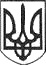 РЕШЕТИЛІВСЬКА МІСЬКА РАДАПОЛТАВСЬКОЇ ОБЛАСТІ(тридцять дев’ята позачергова сесія восьмого скликання) РІШЕННЯ27 жовтня 2023 року                   м. Решетилівка                              №1637 -39-VIIІПро затвердження Програми ,,Утримання об’єктів спільного користування чи ліквідації негативних наслідків діяльності об’єктів спільного користування на 2024 рік”	Керуючись Бюджетним кодексом України, Законом України „Про місцеве самоврядування в Україні” Решетилівська міська радаВИРІШИЛА:1. Затвердити Програму ,,Утримання об’єктів спільного користування чи ліквідації негативних наслідків діяльності об’єктів спільного користування на 2024 рік” (додається).2. Організацію виконання даного рішення покласти на фінансове управління Решетилівської міської ради (Онуфрієнко Віктор), а контроль за його виконанням – на постійну комісію міської ради з питань бюджету, фінансів, планування соціально-економічного розвитку, цін, розвитку підприємництва (Оренбургська Ольга).Міський голова							Оксана ДЯДЮНОВА ЗАТВЕРДЖЕНОрішення Решетилівської міської ради восьмого скликання27 жовтня 2023 року№1637-39-VIII(39 позачергова сесія)Програма,,Утримання об’єктів спільного користування чи ліквідації негативних наслідків діяльності об'єктів спільного користування на 2024 рік”ПАСПОРТПрограми ,,Утримання об’єктів спільного користування чи ліквідації негативних наслідків діяльності об’єктів спільного користування  на 2024 рік”1. Проблеми, на розв’язання яких спрямована Програма,та обґрунтування необхідності їх розв’язанняНайгострішими проблемами соціального обслуговування сільського населення на сьогодні є низький рівень фінансового та матеріально-технічного забезпечення закладів соціальної сфери, та неспроможність бюджету фінансувати діяльність закладів, що надають найнеобхідніші послуги населенню, у повному обсязі до визначених потреб.Для розв'язання проблем, що виникли у зв'язку з фінансовою незабезпеченістю закладів охорони здоров'я, які є об'єктами спільного користування, необхідно залучити кошти місцевих бюджетів з метою доступності та якості первинної медико-санітарної допомоги сільським жителям.2. Мета ПрограмиПрипинення негативних процесів у забезпеченні функціонування об'єктів соціальної сфери громади, забезпечення належної якості надання медичних послуг населенню, досягнення позитивних зрушень у забезпеченні життєдіяльності сільського населення.Основні завдання Програми	3.1. Забезпечення умов для стабільної роботи об'єктів спільного користування соціальної сфери громади:Остап’євської амбулаторії загальної практики сімейної медицини;Говтвянської амбулаторії загальної практики сімейної медицини.	3.2. Ліквідація негативних наслідків діяльності об'єктів спільного користування в громаді.Обсяги та джерела фінансування програмиФінансування Програми здійснюється відповідно до законодавства України за рахунок коштів бюджету Решетилівської міської територіальної громади та інших джерел, не заборонених чинним законодавством.Очікувані результати виконання ПрограмиВиконання Програми дасть змогу:Забезпечити ефективне функціонування об'єктів соціальної сфери;Сформувати систему надання населенню Решетилівської міської територіальної громади доступних медичних та інших послуг.Контроль за виконанням ПрограмиКонтроль за виконання Програми здійснює Виконавчий комітет Решетилівської міської ради, постійна комісія міської ради з питань бюджету, фінансів, планування соціально-економічного розвитку, цін, розвитку підприємництва.Додаток до ПрограмиЗаходи Програми ,,Утримання об’єктів спільного користування чи ліквідації негативних наслідків діяльності об’єктів спільного користування на 2024 рік”Начальник фінансового управління	Решетилівської міської ради					       Віктор ОНУФРІЄНКО1Ініціатор розроблення ПрограмиВиконавчий комітет Решетилівської міської ради2Підстава для прийняття ПрограмиЗакон України  ,,Про місцеве самоврядування в Україні”, пункт 2 статті 101 та стаття 104 Бюджетного кодексу України3Розробники ПрограмиФінансове управління Решетилівської міської ради4Співрозробники Програми-5Відповідальний виконавецьВиконавчий комітет Решетилівської міської ради6Учасники ПрограмиВиконавчий комітет Решетилівської міської ради, об’єкти спільного користування 7Термін реалізації2024 рік8Загальний обсяг фінансових ресурсів, необхідних для реалізації програми, всього, у тому числі:549 050,00 грн.9Коштів бюджету  Решетилівської міської ради549 050,00З них:549 050,00 – кошти загального фонду10Коштів інших джерел-№ п/пЗміст заходівТермін виконанняСума витрат,тис. грн.Утримання об’єктів спільного користування чи ліквідація негативних наслідків діяльності  об’єктів спільного користуванняУтримання об’єктів спільного користування чи ліквідація негативних наслідків діяльності  об’єктів спільного користуванняУтримання об’єктів спільного користування чи ліквідація негативних наслідків діяльності  об’єктів спільного користуванняУтримання об’єктів спільного користування чи ліквідація негативних наслідків діяльності  об’єктів спільного користування1Остап’євської амбулаторії  загальної практики сімейної  медицини2024 р.238,542Говтвянської амбулаторії загальної практики сімейної медицини2024 р.310,51ВсьогоВсьогоВсього549,05